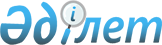 О внесении изменения в постановление акимата города Сарани от 14 июня 2012 года N 21/16 "Об оказании дополнительной социальной помощи"
					
			Утративший силу
			
			
		
					Постановление акимата города Сарани Карагандинской области от 23 августа 2012 года N 31/02. Зарегистрировано Департаментом юстиции Карагандинской области 20 сентября 2012 года N 1939. Утратило силу постановлением акимата города Сарани Карагандинской области от 28 апреля 2014 года № 22/01      Сноска. Утратило силу постановлением акимата города Сарани Карагандинской области от 28.04.2014 № 22/01.

      В соответствии с Законами Республики Казахстан от 13 апреля 2005 года "О социальной защите инвалидов в Республике Казахстан", от 11 июля 2002 года "О социальной и медико-педагогической коррекционной поддержке детей с ограниченными возможностями", от 23 января 2001 года "О местном государственном управлении и самоуправлении в Республике Казахстан" акимат города Сарани ПОСТАНОВЛЯЕТ:



      1. Внести в постановление акимата города Сарани от 14 июня 2012 года N 21/16 "Об оказании дополнительной социальной помощи" (зарегистрировано в Реестре государственной регистрации нормативных правовых актов за N 8-7-138, опубликовано в газете "Спутник" от 5 июля 2012 года N 27 (1385)) следующее изменение:



      в подпункте 1) пункта 3 постановления на государственном языке слова "ата-анасының біреуіне және мүгедек баланың" заменить на слова "үйде тәрбиеленетін және оқытылатын мүгедек балалардың ата-анасының біреуіне және".



      2. Настоящее постановление вводится в действие по истечении десяти календарных дней после дня его первого официального опубликования и распространяется на отношения, возникшие с 1 марта 2012 года.      Исполняющий обязанности

      акима города Сарани                        М. Кожухов
					© 2012. РГП на ПХВ «Институт законодательства и правовой информации Республики Казахстан» Министерства юстиции Республики Казахстан
				